आन्तरिक गृहकार्य सामान्य हिन्दीबी.ए. प्रथम वर्ष क्यूएचडीसत्र-2014-15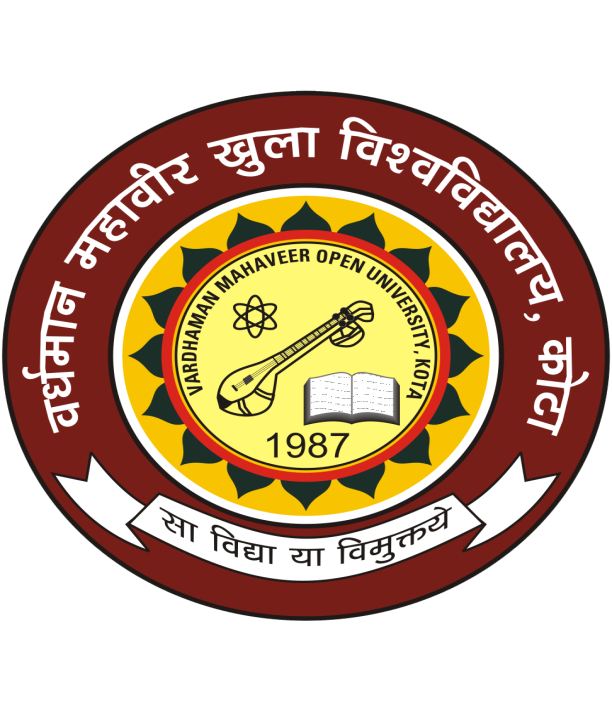 वर्धमान महावीर खुला विश्वविद्यालय , कोटा रावतभाटा रोड, कोटा  324021 (राजस्थान)फोन : - 0744-2470615, फैक्स: - 0744 - 2472525Visit us at: www.vmou.ac.inबी.ए. प्रथम वर्ष क्यूएचडी मूल्यांकन हेतु आन्तरिक गृह कार्य प्रिय विद्यार्थी, 	आपको बी.ए. प्रथम वर्ष में हिन्दी विषय के क्यूएचडी प्रश्न पत्र का आन्तरिक गृह कार्य भिजवाया जा रहा हैं, जिसका विवरण निम्न प्रकार है:-पाठ्यक्रम कोड		प्रश्न पत्र का नामक्यूएचडी 		सामान्य हिन्दीआपके प्रश्नपत्र में आपको आन्तरिक गृह कार्य करने हैं । इन्हें पूरा करके आप अन्तिम तिथि से पूर्व अपने क्षेत्रीय केन्द्र / अध्ययन केन्द्र के निदेशक के पास स्वयं उपस्थित होकर अथवा पंजीकृत डाक से अवश्य भिजवा दें। प्रत्येक सत्रीय कार्य 30 अंक का है। इन प्राप्तांकों को आपकी सत्रांत परीक्षा के अंकों के साथ जोड़ा जायेगा। सत्रीय कार्य स्वयं की हस्तलिपि में करें। तथ्यात्मक त्रुटियों को छोड़ कर सत्रीय कार्यों का पुनर्मूल्यांकन नहीं होता है, और न ही इन्हें सुधारने हेतु दुबारा स्वीकार किया जाता है। अतः पहली बार में ही सर्वश्रेष्ठ उत्तर लिखें। प्रत्येक प्रश्नपत्र के सत्रीय कार्य अलग-अलग फाईल में नत्थी करें।विद्यार्थी प्रथम पृष्ठ पर निम्न सूचना अकिंत करें।स्कालर संख्या			................................................................................		छात्र का नाम			................................................................................ 	पिता का नाम			................................................................................ 	पत्र व्यवहार का पता		................................................................................				................................................................................................................................................................				................................................................................				................................................................................ पाठ्यक्रम का नाम 		................................................................................पाठ्यक्रम का कोड		................................................................................जमा करवाने का दिनांक	...............................................................................अध्ययन केन्द्र का नाम 	...............................................................................क्षेत्रीय केन्द्र का नाम 		...............................................................................आन्तरिक गृह कार्य आन्तरिक गृहकार्य बी.ए. प्रथम वर्ष परीक्षाक्यूएचडीसामान्य हिन्दीनिर्देश : प्रश्न पत्र खण्ड अ, ब और स में विभाजित है। खण्ड 'अ' अतिलघूत्तरात्मक है, खण्ड 'ब' लघूत्तरात्मक एवं खण्ड 'स' में निबंधात्मक प्रश्न सम्मिलित हैं।खण्ड – अअति लघु उत्तर वाले प्रश्न (अनिवार्य)नोट : इस खण्ड में 6 प्रश्न सम्मिलित हैं। सभी प्रश्नों के उत्तर अनिवार्य हैं। आप अपने उत्तर को प्रश्नानुसार एक शब्द, एक वाक्य या अधिकतम  30 शब्दों में परिसीमित कीजिये। प्रत्येक प्रश्न 1 अंक का है। 														6x1=6प्रश्न 1 (i) फोर्ट विलियम कालेज, कलकत्ता के संस्थापक कौन थे ?(ii) विलोम शब्द लिखिए -	  	(1) अज़र 		(2) जड़ (iii) मुहावरों के अर्थ लिखिए -		(1) कलर्इ खुलना		(2) कान भरना(iv) शुद्ध शब्द लिखिए		(1) अनुग्रहीत			(2) निरापराध	(v) हिन्दी अनुवाद कीजिए		(1) Bill			(2) Bond	(vi) कमल के दो पर्यायवाची शब्द लिखिए।	(vii) 'आहट' प्रत्यय से बनने वाले दो शब्द लिखिए।खण्ड – ब  लघु उत्तर वाले प्रश्न निम्नलिखित प्रश्नों में से कोर्इ चार प्रश्नों के उत्तर दीजिए। आप अपने उत्तर को अधिकतम 100 शब्दों  में परिसीमित कीजिये। प्रत्येक प्रश्न 3 अंक का है। 						4 × 3 = 12प्रश्न 2	उदाहरण देते हुए तत्सम एवं तद्भव शब्द में अंतर स्पष्ट कीजिए।प्रश्न 3	पल्लवन कीजिए -	''परहित सरिस धर्म नहिं भार्इ।''प्रश्न 4	निम्नलिखित पद्यांश की सप्रसंग व्याख्या कीजिए -	''बसो मेरे नैनन में नंदलाल,मोहनी मूरति, साँवरी सूरति, नैणा बने बिसालअधर सुधारस मुरली राजति उर वैजन्ती मालछुद्रघंटिका कटितट सोभित नुपूर सबद रसाल।मीरा के प्रभु संतन सुखदार्इ, भक्त बछल गोपाल।''प्रश्न 5	निम्नलिखित गद्यांश की सप्रसंग व्याख्या कीजिए -''अपनी सन्तान के भविष्य को सुखमय बनाने के लिए उनके निकट कोर्इ भी त्याग अनुकरणीय नहीं रहा। पुत्री के विवाह के विषय में तो उन्हें परिवार से भी संघर्ष करना पड़ा। उन्होंने एक क्षण के लिए भी इस असत्य को स्वीकार नहीं किया कि जातिवाद की संकीर्ण तुला पर ही वर की योग्यता तोली जा सकती है।''प्रश्न 6	uxj ikfydk dks ekSgYys dh lQkbZ gsrq f’kdk;rh i= fyf[k,Aखण्ड - सनिम्नलिखित प्रश्नों में से किन्ही दो प्रश्नों के उत्तर दीजिए। आप अपने उत्तर को अधिकतम 400 शब्दों  में परिसीमित कीजिये। प्रत्येक प्रश्न 06 अंक का है। 						02 × 06 = 12प्रश्न 7	मीराँ की  भक्ति भावना का वर्णन कीजिए।प्रश्न 8	'आकाशदीप' कहानी की मूल संवेदना बताते हुए तात्विक दृषिट से मूल्यांकन कीजिए।प्रश्न 9  निम्नलिखित में से किसी एक विषय पर निबंध लिखिए-साहित्य एवं समाज(ब) समय की उपयोगिता प्रश्न 10 कबीर की काव्यगत विशेषताओं का वर्णन कीजिए।